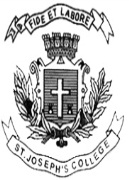 Section – AAnswer any five from the following questions                                            5x2=10What is the difference between Direct and Indirect materials? Give two examples of each.Compute EOQ from the following:Quarterly consumption of material – 2,000 kgsCost per unit of material – Rs. 40Buying cost per order – Rs. 50Storage & Carrying cost of inventory – 8% of average inventory.State two points of distinction between time rate and piece rate system.What is meant by Machine hour rate? How is it calculated?Why is reconciliation necessary between profit as per financial accounting and cost accounting?State any four items which are included in financial accounts but not in cost accounts.What is ABC analysis?Section – BAnswer any three from the following questions                                         3x5=15Calculate factory cost from the following particularsCompute the Re-order level, Re-order quantity and Average stock level.Using a Taylor’s plan, calculate the earnings of workers from the following information. Normal rate per hour = Rs. 12.Standard time per piece = 20 minutesIn a 9 – hour day, A produces 26 units and B produces 30 units.AVS Ltd., made a Net Profit of Rs. 5,71,000 during the year 2003 as per the their financial system. Whereas their cost accounts disclosed a profit of Rs. 7,77,200. On reconciliation, the following differences were noticed :Director’s fees charged in financial account, but not in cost account Rs. 13,000.Bank interest credited in financial account, but not in cost account Rs. 600.Income Tax charged in financial account, but not in cost account Rs. 1,66,000.Bad and doubtful debts written off Rs. 11,400 in financial accounts.Overheads charged in costing books Rs. 1,70,000 but actual were Rs. 1,66,400.Loss on sale of old machinery Rs.20,000 charged in financial accounts.The depreciation method followed in financial accounting was straight line method which reported a depreciation of Rs. 300 whereas the depreciation method under cost accounting was machine hour rate which also showed a depreciation of Rs. 300.What do you understand by classification, allocation and apportionment in relation to overhead expenses? How is this achieved?Section CAnswer any three from the following questions                                       3x10=30Explain in detail various classification of costs.Following is a history of the receipts and issues of materials in a factory during Jan 2017:Issues are to be priced under the principle of “First-in-first-out”. The stock verifier of the factory noted that on 15th there was a shortage of 5 quintals and on 27th another shortage of 8 quintals. Prepare stores ledger account.The existing incentive scheme of a factory is:Average output per operative for54 hour week i.e including 3 late shifts is 120 articles.In order to increase output and eliminate overtime it was decided to switch on to a system of payment by results. The following information is obtained:You are required to show i) hours worked, ii) weekly earnings, iii) number of articles produced, iv) labor cost per article for one operative under the following systems:Existing time rateStraight piece workRowan systemHalsey system.Assume that 135 articles produced in a 45 hour week under b), c) and d). The additional bonus under the existing system will be discontinued in the proposed incentive scheme.A machine is purchased for cash at Rs. 9,200. Its working life is estimated to be Rs. 18,000 hours after which its scrap value is estimated at Rs. 200. It is assumed from past experiences that:The machine will work for 1,800 hours annually.The repair charges will be Rs. 1,080 during the whole period of life of the machine.The power consumption will be 5 units per hour at 6 paise per unit.Other annual standing charges are estimated to be;Rent of department (machine occupies 1/5th of total space) Rs. 780Light (12 points in the department – 2 points engaged in the machine) Rs. 288Foreman’s salary (1/4th of his time is occupied in the machine) Rs. 6,000Insurance premium (fire) for machinery Rs. 36Cotton waste Rs. 60.Find out the machine hour rate on the basis of above data for allocation of the works expenses to all jobs for which the machine is used.The profit & loss account of Oil India Pvt ltd for the year ended 31st March, 2016 is as follows:As per the cost records the direct expenses have been estimated at a cost of Rs. 30 per kg and administration expenses at Rs. 15 per kg. During the year production was 6,000 kgs and sales were 4,800 kgs.Prepare a statement of costing profit and loss account and reconcile the costing profit with financial profit.Section DCompulsory question                                                                                  1x15=15ABC Ltd, has three production departments P1, P2 and P3 and two service departments S1 and S2. The following data are extracted from the records of the company for the month of October, 2016:Other information:Expenses of the service departments S1 and S2 are reapportioned as below:Required:Show primary distribution and secondary distribution summary (Simultaneous equation method).Compute overhead absorption rate per production hour of each production department.ST. JOSEPH’S COLLEGE (AUTONOMOUS), BANGALORE-27B.COM - IV SEMESTERSEMESTER EXAMINATION: APRIL 2017BC 4115 – Cost AccountingParticulars                                                               Rs.Material consumed                                              60,000Productive wages                                                20,000Direct Expenses                                                    5,000Consumable stores                                                2,000Oil grease/Lubricating                                             500Salary of a factory manager                                 6,000Unproductive wages                                            1,000Factory rent                                                          2,000Repair and Depreciation on Machine                      600Bad debts written off                                            1,500Normal usage100 units per dayMinimum usage60 units per dayMaximum usage130 units per dayMinimum level1,400 unitsMaximum level7,800 unitsRe-order period20 to 30 daysJan 1Opening balance500 quintals @ Rs.253Issue70 quintals4Issue100 quintals8 Issue80 quintals13Received from vendor200 quintals @ Rs. 24.5014 Refund of surplus from a work order15 quintals @Rs. 2416 Issue180 quintals 20 Received from vendor240 quintals @ Rs. 24.37524Issue304 quintals25Received from vendor320 quintals @ Rs. 34.31526Issue112 quintals27Refund of surplus from work order 12 quintals @Rs. 24.5028Received from vendor100 quintals @ Rs. 25Normal working week5 days of 9 hours plus 3 late shifts of 3 hours eachRate of paymentDays work = Re. 1 per hourLate shift = Rs. 1.50 per hourAdditional bonus payableRs. 2.50 per day shiftRs. 1.50 per late shiftTime rate (as usual)Re. 1 per hourBasic time allowed for 15 articles5 hoursPiece work rateAdd 20% to piecePremiumAdd 50% to timeTo materials4,80,000By sales9,60,000To wages3,60,000By Work in progressMaterials  - 30,000Wages       - 18,000Direct expenses – 12,00060,000To direct expenses2,40,000Closing stock1,80,000To Gross profit1,20,00012,00,00012,00,000To administration expenses60,000By Gross profit1,20,000Net Profit66,000By Dividends received6,0001,26,0001,26,000Rent & rates62,500Power25,000General lighting   7,500Depreciation on Machinery50,000Indirect wages18,750Insurance of machinery20,000P1P2P3S1S2Direct wages (Rs)37,50025,00037,50018,7506,250HP of machines used60305010-Cost of machinery (Rs)3,00,0004,00,0005,00,00025,00025,000Floor space (Sq. ft)2,0002,5003,0002,000500Number of light points101520105Production hours worked6,2254,0504,100--P1P2P3S1S2S120%30%40%-10%S240%20%30%10%-